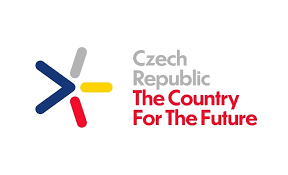 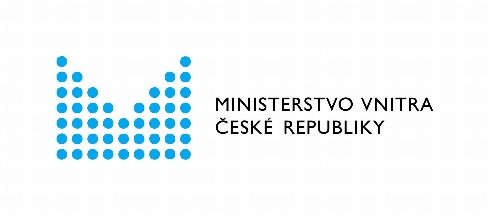 Potvrzení o výkonu ekonomické činnosti na území České republiky do 72 hodinConfirmation of an economic activity performance on the Czech territory of the up to 72 hours Potvrzuje se, že občan EU / It is hereby confirmed that an EU citizen Jméno a příjmení: / Name and surname		……………………………………………………………………………… Datum narození: / Date of birth		………………………………………………………………………………  Bydliště: / Place of residence			………………………………………………………………………………  vstupuje na území za účelem výkonu ekonomické činnosti: / enters the territory for the purpose of an economic activity ☐	pracovní cesta / business trip☐	nepravidelný výkon funkce statutárního orgánu / irregular commercial activities management by an executive / statutory body☐	obchodní jednání / business meeting☐	nepravidelný výkon samostatné výdělečné činnosti / irregular self-employment performance ☐	nepravidelný výkon svobodného povolání / irregular free-lance profession performance☐	nepravidelný výkon profesionální sportovní nebo umělecké činnosti / irregular professional sport or artistic performanceNázev společnosti, organizace: / Name of company, organisation …………………………………………………………………………………………………………………………………………………………………….Adresa místa ekonomické činnosti: / Address of an economic activity place   …………………………………………………………………………………………………………………………………………………………………….Dále se potvrzuje, že subjekt v ČR přijímající výše zmiňovanou osobu na území ČR má povinnost zajistit dodržování pravidel podle bodu IV usnesení vlády České republiky č. 332. It is furthermore confirmed that the entity in the Czech Republic receiving the abovementioned person on the Czech Republic’s territory has obligation to ensure the observation of rules in accordance with the point IV of the Government Resolution No. 332.        V / In …………………… dne / date …………………		                                       ………..….…………………………………..								Razítko a podpis společnosti, organizace v ČR  Stamp and signature of company, organisation in CZ